Mod. 3OFFERTA  ECONOMICA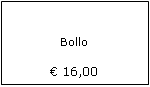 Spett.le …………….Via ………………, n. ………. Cap ……….. Città ……….. (……..)OGGETTO: PROCEDURA APERTA PER L’APPALTO DEI SERVIZI RELATIVI ALLA GESTIONE INTEGRATA DELLA SALUTE E SICUREZZA SUI LUOGHI DI LAVORO AI SENSI DEL D.LGS. 81/2008 E SMI - Periodo 24 mesi – CIG 7654404600Il sottoscritto ____________________________________________ nato a _______________________ il _________residente nel Comune di	 ___________________________________________ Cap. ______________ Prov. _______Via _____________________________________ in qualità di ____________________________________________della Ditta (nome/rag. sociale) ______________________________________________________________________con sede legale in ________________________________________________ Cap. ___________ Prov. ___________Via _________________________________________ C.F. ______________________ P.IVA ___________________con espresso riferimento alla Ditta che rappresenta, SI OBBLIGA ad assumere in appalto le prestazioni in oggetto e, a tale fine, OFFRElo sconto percentuale del ……..*% (in lettere ………………………………………………………………………) * Approssimato alla 2° cifra decimale.sull’importo a base di gara per il biennio 2019/2020 di €. 55.000,00 che risulta pertanto pari a €. …………………….. (in lettere……………………………………………………………………) così determinato:La ditta offerente dichiara altresì:che il prezzo complessivo offerto per l’espletamento delle prestazioni è remunerativo e tale da essere considerato l’unico corrispettivo contrattuale;che nella formulazione del prezzo è compreso ogni e qualsiasi tipo di onere e spesa occorrente per eseguire le prestazioni in maniera ottimale ed alle condizioni stabilite dalla documentazione di gara, con specifico riguardo alle informazioni contenute nel Capitolato Speciale.Data ________________________Timbro e firma del legale rappresentante_______________________________________Servizio di MEDICO COMPETENTE e SORVEGLIANZA SANITARIAQuantitàCosto unitarioCosto complessivo offertoNomina Medico Competente (biennio 2019/2020)2 anniVisite mediche pre-assuntive225Visite mediche periodiche70Uscite medico20Uscite personale sanitario per accertamenti strumentarli8Esame Audiometrico180Anti HCV 3.050Creatininemia50Emocromocitometrico50Esame urine standard50Gamma GT50HBcAb50HBeAG50Transaminasi GOT-GPT50Servizio di RESPONSABILE DEL SERVIZIO DI PREVENZIONE E PROTEZIONEe  adempimenti ad esso collegatiQuantitàCosto unitarioCosto complessivo offertoRSSP e adempimenti relative al ruolo ricoperto (biennio 2019/2020) (art. 37 Capitolato – punti: 1,2,4,5,7,10,11,12,13,14,15,16,17,18,19,20,21,22,23,24,25)                  2 anniRischio di esposizione a rumore ambienti di lavoro -  ogni 4 anni - ultima valutazione  2016 (art. 37 Capitolato - punto 3)1Valutazione stress lavoro correlato -  ogni 2 anni - ultima valutazione 2018 (art. 37 Capitolato - punto 6)1Valutazione movimentazione manuale dei carichi di lavoro  (art. 37 Capitolato - punto 8)1Valutazione esposizione a vibrazioni ambienti di lavoro - ogni 4 anni - ultima valutazione 2015 (art. 37 Capitolato - punto 9)1Indagini di igiene industriale strumentale - da effettuarsi nel 2020 (art. 37 Capitolato - punto 26)1Indagini ambientali nei locali sede centrale - da effettuarsi nel 2019 (art. 37 Capitolato - punto 27)1Verifica messa a terra - da effettuarsi nel 2019 - (art. 37 Capitolato - punto 28)1Monitoraggio legionella - da effettuarsi con cadenza annuale - (art. 37 Capitolato - punto 29)2ATTIVITÀ DI FORMAZIONE ED INFORMAZIONEDEL PERSONALE DELL’ENTEQuantitàCosto unitarioCosto complessivo offertoAttività di formazione ed informazionedel personale dell’ente                  100 ore